Sjabloon Mindmap – Personal assessment dag 1Een goede mindmap is een krachtig visueel hulpmiddel waarmee je veel kan vertellen op een beknopte manier. Dat is de reden waarom voor dit tool kiezen omdat het heel erg helpt bij het verwerven van inzichten zeker voor zoiets gecompliceerd zoals je persoonlijkheid Maak een mindmap zoals op het voorbeeld sjabloon hieronder. Vul je mindmap aan met je: competenties, kernkwaliteiten, valkuilen en burn-outpuntenDe tak opportuniteiten wordt aangevuld in dag 2, overige takken zijn aan te vullen in zelfstudie in de volgende dagen, instructies volgen nog.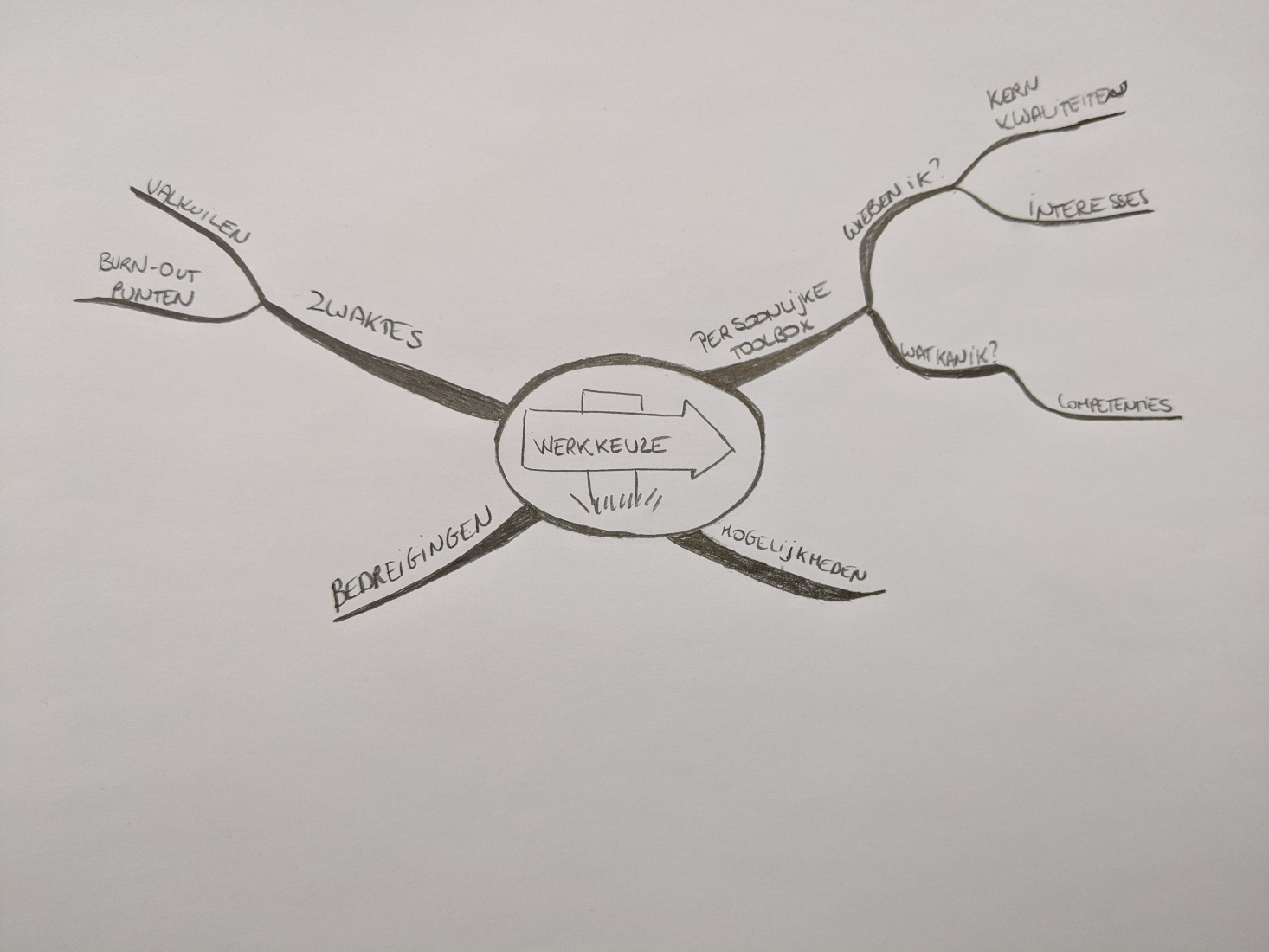 